Ответить на вопросы письменноДокумент с ответами или фото выполненного задания выслать по электронной почте преподавателя. Указать Фамилию, Имя, группу, номер задания.Срок выполнения до 02.04.2020Голубева E.Н  yelena-golubeva5@mail.ruТолстикова Е.И. yelena.tolstikova.18@mail.ruКонтрольные вопросыКакой адрес (ссылка) не изменяется при перемещении или копировании  формулы в табличном процессоре ExcelПравильным написанием адреса ячейки электронной таблицы являетсяОсновное назначение электронных таблиц- редактировать и форматировать текстовые документы; хранить большие объемы информации; выполнять расчет по формулам; нет правильного ответа.На рисунке представлены фрагмент электронной таблицы и построенная на его основе диаграмма. Укажите диапазон ячеек, который не учитывался при построении диаграммы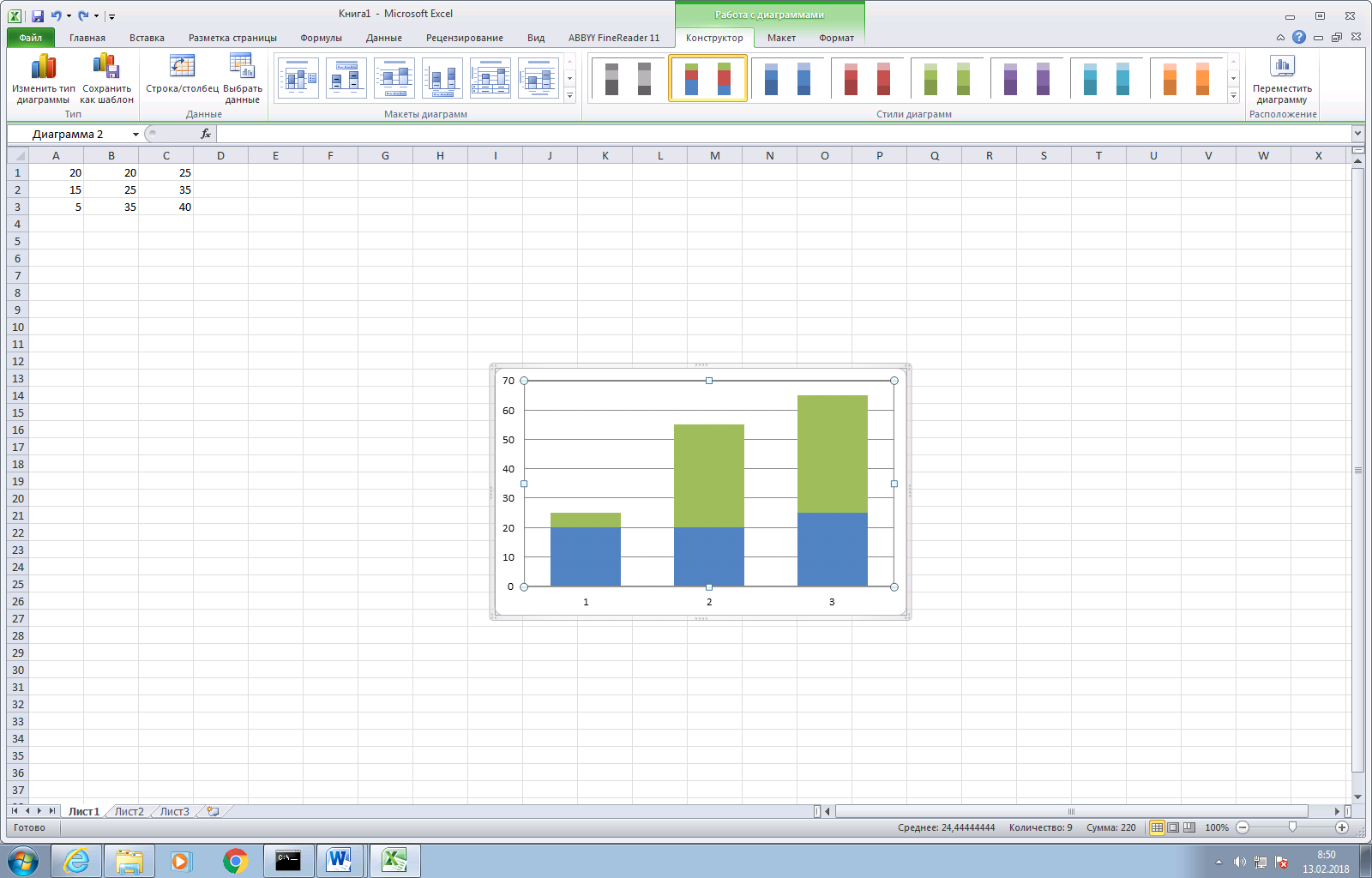 А1:С1 А2:С2А3:С3В табличном процессоре Excel диапазон ячеек выглядит следующим образом:A1:B1A1/B1A1+B1A1-B1Дан фрагмент электронной таблицы: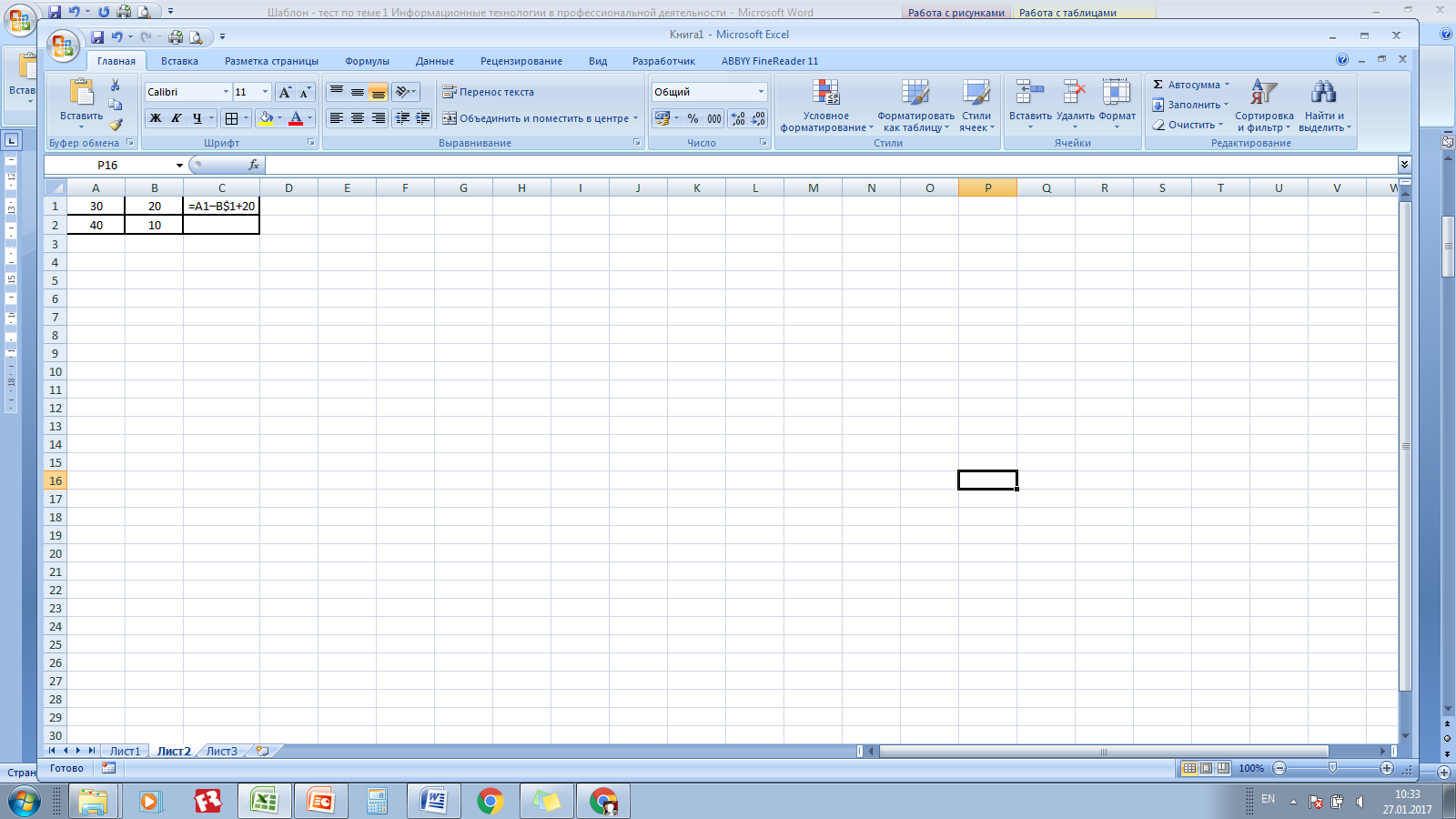 Какое значение появится в ячейке C2 после того, как ячейку C1 скопируют в ячейку С2?50403020С помощью какой пиктограммы можно запустить программу MS Excel? С какого знака начинается запись формулы в Excel (укажите знак): ____________.В ячейках Excel заданы формулы:Результатом вычислений в ячейке С1 будет: ____________В электронных таблицах выделена группа ячеек А1:СЗ. Сколько ячеек входит в эту группу? Запишите ответ: ____________a) абсолютныйb)относительныйc) смешанныйa) 3А b) А3c) 3;Аd) А:3АВС6=А1*2= А1 +В1